Э.Г. Оринаучитель английского языкаГБОУ шк. №594Московского районаСанкт-ПетербургаИспользование приемов мнемотехники на уроках иностранного языка   На сегодняшний день в обществе прослеживается процесс глобализации – появление гибридной международной культуры, переплетение государственных традиций и обычаев, увеличение партнерства среди различных стран.  Человечество стремится к обществу без границ. Знание иностранного языка, как мощного средства межкультурной коммуникации, востребовано и престижно в современном обществе. Владение иностранными языками делает процесс адаптации в социальном пространстве более успешным и эффективным. Знание как минимум одного иностранного языка в настоящее время – это одно из основных условий профессиональной компетенции. Юнеско объявила XXI век столетием многоязычных личностей. Главной задачей становится воспитать личность, которая будет способна принимать участие в межкультурной коммуникации на иностранном языке. Важно использовать весь воспитательный потенциал иностранного языка, как межпредметной дисциплины, способствующей приобщению учащихся к мировой культуре и тем самым, к лучшему осознанию своей собственной. Обучение иностранному языку в школе обусловлено требованиями федерального государственного образовательного стандарта, в основе которого лежит системно-деятельностный подход. Это предполагает воспитание и развитие качеств личности, отвечающих требованиям информационного общества, инновационной экономики, задачам построения демократического гражданского общества на основе толерантности, диалога  культур и уважения многонационального, поликультурного и поликонфессионального состава российского общества     Каждый семилетний американский ребенок знает английский. Он не прикладывал для этого сверхусилий. Его интеллект не выше вашего. Это факт, доказывающий что заговорить на английском может каждый. Но чтобы двигаться к цели по кратчайшему пути, нужно выбрать правильные методики. Первое с чем сталкиваешься, начав изучать иностранный язык, это незнакомые слова. Огромное количество иностранных слов, которые нужно запомнить. Самый распространенный метод запоминания - зубрежка, он же самый утомительный и неэффективный.       История мнемотехники охватывает около двух тысяч лет. Принято считать, что термин «мнемоника» был введен Пифагором Самосским в VI веке до н. э.История Древней Руси тоже содержит следы использования мнемотехники. Одним из ярких примеров служит славянская азбука. Название всех букв кириллицы были придуманы с применением мнемотехники. А (аз), Б (буки), В (веди) – я буквы знаю, Г (глагол), Д (добро), Е (есть) - письменность есть добро, Р (рцы), С(слово), Т(твердо) – произноси слово твердо.Среди отечественных ученых-психологов, которые также изучали процессы памяти и рассматривали методы использования мнемоники, были: А.Р. Лурия, А.Н. Леонтьев, Л.С. Выготский, П.И. Зинченко. Однако из-за особенностей советского режима, равно как и другие науки, мнемотехника формировалась скрыто. Многие научные труды были опубликованы только в 30-е годы или в 60-е годы, после смерти Сталина. Советские ученые не афишировали о своих открытиях и разработках в период репрессий и подавления инакомыслия. Многие из них скрывали и умалчивали о своих «искусственных запоминаниях», что возможно привело к тому, что на сегодняшний день отсутствует хорошая методическая копилки «классических приемов» мнемотехники.         К педагогической мнемотехнике относятся: неоднократное прочтение текста, многократное повторение информации вслух, переписывание изучаемого материала из учебника в тетрадь, перерисовка  схем и изображений, представление изучаемого материала в виде игры, использование дидактики и многое другое.        В процессе развития и формирования памяти, развиваются также и другие познавательные механизмы, к ним относят: внимание, мышление и воображение. Перейдем к рассмотрению взаимосвязи между данными познавательными механизмами и процессами памяти: 1. Внимание. Контроль своих идей и мыслей, непрерывная концентрация на предметах запоминания способствует улучшению внимания. В конечном итоге человеку легче сосредоточиться на текущих делах и проблемах, становится гораздо проще организовать и спланировать свою жизнь, абстрагироваться от негативных эмоций и помех. 2. Мышление. Улучшение мышления происходит за счет того, что приходится работать с мысленными объектами постоянно, формировать связывающие их ассоциативные цепочки. В конечном итоге вырабатывается ассоциативное мышление - ответственное за синтез и абстракцию и нагляднообразное - которое помогает целостному оцениванию реальности и интуитивному решению проблем. Несомненно, сама способность к запоминанию развивает мышление. Если все необходимые аспекты находятся под рукой, то в процессе мышления снижается необходимость задерживаться на решении побочных проблем, по получению нужной информации. 3. Воображение и творческая деятельность. Ассоциации, создаваемые мнемонистом, зачастую необычны и абсурдны. Придумывая связи между объектами, приходится создавать нечто невероятное. После некоторого периода времени использования приемов мнемотехники можно отметить, что при решении многих проблем начинаешь находить все больше нестандартных способов. А для трудноразрешимых проблем вдруг находится простое, подходящее решение. 4. Защита мозга человека от возрастных изменений. Как говорится в английской пословице: „Use it or loose it “. То, что мы не используем, мы утрачиваем, забываем.      Народная мудрость гласит: "Лучше один раз увидеть чем сто раз услышать". Человек быстро и без усилий запоминает яркие картинки. Мнемотехника учит применять эту особенность нашей памяти для запоминания различной информации: исторических дат, чисел, списков покупок и т.д. Методы мнемотехники отлично применяются для запоминания иностранных слов. Они в разы эффективнее зубрежки, потому что зубрежка игнорирует принципы, по которым работает человеческая память, а мнемотехника наоборот использует эти принципы обеспечивая максимально эффективное запоминание слов.Как же работает мнемотехника? Маленькие дети запоминанию порядок цветов радуги с помощью мнемонической фразы: "Каждый охотник желает знать где сидит фазан."Эта фраза легко запоминается, особенно если представить как это будет выглядеть - охотник с ружьем на перевес смотрит на яркого переливающегося фазана, сидящего на ветке. Данный метод гарантирует, что после некоторых усилий слово задержится в вашей памяти как минимум на несколько недель. Он гораздо эффективнее зубрежки, поскольку позволяет закинуть информацию сразу в долговременную память, минуя кратковременную.  Давайте посмотрим на примере, как быстро запомнить английские слова. Eagle [игл] – орелEagle созвучно с русским «игла». Нам требуется придумать связь между орлом и иглой. И согласно правилам мнемотехники эта связь должна быть неожиданной, максимально абсурдным. Наш мозг так устроен, что нелогичные связи лучше запоминаются. Представим себе орла с медицинскими иглами вместо когтей – это будет наша ассоциация. Необходимо придумать подкрепление - предложение, описывающее ассоциацию. Это поможет быстрее и глубже запомнить слово. Как и ассоциация, подкрепление должно быть ярким и неожиданным. Для нашего запоминаемого слова предлагаю такой вариант подкрепления – «Когти орла это десять адских игл».    В английском языке слово "lake" (произносится "лейк") переводится как "озеро", а по произношению оно похоже на русское "лейка". Представьте как вы пытаетесь лейкой вычерпать озеро день за днем, год за годом и в конце концов устав, с погнутой лейкой в руках восклицаете: "Лейкой озеро не вычерпать". Мнемотехника для слова lake("лейк") – "Лейкой озеро не вычерпать". Теперь, когда вы услышите слово "lake" или мысленно произнесете его, то вместо того, чтобы пытаться вспомнить то, что оно означает, вы вспомните то, что оно похоже на "лейка". Потом вспомните, как тяжело вычерпать лейкой озеро и таким образом придете к значению слова - озеро. В мнемотехнике это называется созданием ассоциаций.Со словами разобрались. Поэзия на английском языке - это не только значительно достижение культуры, но и отличный способ выучить английский. Но как выучить стих на английском, если ваш уровень, например, Elementary? На помощь придет мнемотехника, или мнемоника - набор приемов для запоминания любой информации, в том числе поэзии.Конкретная (визуальная поэзия) - это расположение лингвистических элементов, в которых типографский эффект важнее в передаче смысла, чем словесного значения. Для того, чтобы дети быстрее выучили стихотворение, можно попросить записать строчки стихотворения в виде ассоциации. Например: (образцы творчества учеников)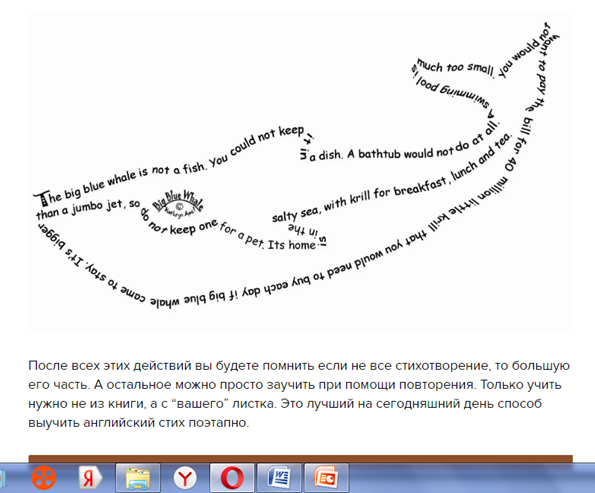 Приёмы визуализации поэтического слова известны ещё со времён Античности. Древнегреческий философ и поэт Симмий Родосский записывал свои стихи в виде предметов, о которых шла речь в тексте. Известны его стихотворения «Яйцо», «Секира» и «Крылья». Встарину лучшие поэты потешались подобными «игрушками». Гавриил Романович Державин не был исключением.    Еще один интересный способ работы со стихотворениями – это создание собственных стихотворений посредством вычеркивания «лишних слов» из текста (Blackout Poems). Разберем на примере работы с текстом (Джек Лондон «Костер»). Прочитайте внимательно текст. Выберите  ключевые слова, описывающие происходящее. Постарайтесь сделать это так, чтобы получились рифмованные строки.      « …Он не знал, отчего проходит боль, оттого ли, что ноги согрелись, или оттого, что они онемели. Он пошевелил пальцами в мокасинах и решил, что это онемение.Ему стало не по себе, и, торопливо натянув рукавицу, он поднялся с бревна. Потом зашагал взад и вперед, сильно топая, чтобы отогреть пальцы ног. Мороз нешуточный, что и говорить, думал он. Тот старик с Серного ручья не соврал, когда рассказывал, какие здесь бывают холода. А он еще посмеялся над ним! Никогда не нужно быть слишком уверенным в себе. Что правда, то правда – мороз лютый. Он топтался на месте и молотил руками, пока возвращающееся тепло не рассеяло его тревоги. Потом вынул спички и начал раскладывать костер. Топливо было под рукой – в подлесок во время весеннего разлива нанесло много валежника. Он действовал осторожно, бережно поддерживая слабый огонек, пока костер не запылал ярким пламенем. Ледяная корка на его лице растаяла, и, греясь у костра, он позавтракал. Он перехитрил мороз хотя бы на время. Собака, радуясь огню, растянулась у костра как раз на таком расстоянии, чтобы пламя грело ее, но не обжигало.        Кончив есть, человек набил трубку и спокойно, не спеша, выкурил ее. Потом натянул рукавицы, поплотнее завязал тесемки наушников и пошел по левому руслу ручья. Собака была недовольна – она не хотела уходить от костра. Этот человек явно не знал, что такое мороз. Может быть, все поколения его предков не знали, что такое мороз в сто семь градусов. Но собака знала, все ее предки знали, и она унаследовала от них это знание. И она знала, что не годится быть в пути в такую лютую стужу. В эту пору надо лежать, свернувшись клубочком, в норке под снегом, дожидаясь, пока безбрежное пространство, откуда идет мороз, не затянется тучами. Но между человеком и собакой не было дружбы. Она была рабом, трудом которого он пользовался, и не видела от него другой ласки, кроме ударов бича и хриплых угрожающих звуков, предшествующих ударам бича. Поэтому собака не делала попыток поделиться с человеком своими опасениями. Она не заботилась о его благополучии; ради своего блага не хотела она уходить от костра. Но человек свистнул и заговорил с нею голосом, напомнившим ей о биче, и собака, повернувшись, пошла за ним по пятам. Человек сунул в рот свежую жвачку и начал отращивать новую янтарную бороду. От его влажного дыхания усы, брови и ресницы мгновенно заиндевели. На левом рукаве ручья Гендерсона, по-видимому, было меньше горных ключей, и с полчаса путник не видел угрожающих признаков.»     В заключении необходимо отметить, что главное – это заинтересовать учащихся, привить им любовь к своему предмету и поддерживать ее на протяжении всех лет его изучения. Именно от этого зависит успех детей в овладении иностранным языком. Для достижения целей обучения иностранным языкам, повышения уровня образованности учащихся и их эрудиции, развития интеллекта огромное значение имеет использование на уроках песен, поэзии и драматургии на иностранном языке. Это обуславливается эмоциональным восприятием учащихся учебного материала, которое способно повысить эффективность достижения основных целей, стоящих перед обучением иностранному языку.Литература и электронные источники:Алесина Е. В. Учебные игры на уроках английского языка // Иностранные языки в школе. – 1987. – № 4. – С. 66–67. Гальскова Н. Д., Гез Н. И. Теория обучения иностранным языкам. Лингводидактика и методика. – М. : Академия, 2007. – 336 с. Демьяненко М. Я., Лазаренко К. А., Мельник С. В. Основы общей методики обучения иностранным языкам: теоретический курс. – Киев : Вища школа, 1984. – С. 266–273. Корнеева Л. И. Межкультурная компетенция как условие успешной профессиональной деятельности российских менеджеров // Вестник УГТУ-УПИ. – 2004. – № 10.– С. 54–61. Садохин А. П. Введение в теорию межкультурной коммуникации. – М. : Высшая школа, 2005. – 310 с. ФГОС начального общего образования – 032010. Фурманова В. П. Межкультурная коммуникация и культурно-языковая прагматика в теории и практике преподавания иностранных языков : дис. … д-ра пед. наук. – М., 1994. – 45 с. 11. https://blackoutpoetry.net/https://econet.ru/articles/181109-metod-ayvazovskogo-treniruem-fotograficheskuyu-pamyathttps://jenniferfindley.com/free-digital-exit-slips-for-any-lesson/https://magazine.skyeng.ru/mnemonics/